RÚBRICA SOBRE NUTRIENTES Y ALIMENTOSNombre del alumno/a: ___________________________________________________________________________________________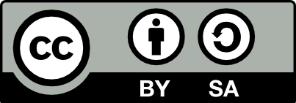 4321Principales Nutrientes.Conoce cuáles son los principales nutrientes de los alimentos que tomamos, qué nos aporta cada uno de ellos y sabe poner ejemplos de alimentos que contienen cada nutriente.Conoce cuáles son los principales nutrientes de los alimentos que tomamos y qué nos aporta cada uno de ellos.Conoce cuáles son los principales nutrientes de los alimentos que tomamos.No conoce cuáles son los principales nutrientes de los alimentos.  Funciones de los nutrientes.Conoce las funciones de los nutrientes y sabe poner ejemplos de nutrientes que realizan cada una de esas funciones.Conoce las funciones de los nutrientes y pone ejemplos de nutrientes que realizan alguna de ellas.Conoce las funciones de los nutrientes.No conoce las funciones de los nutrientes.Alimentos y grupos de alimentos.Identifica los distintos grupos en los que podemos clasificar a los alimentos y pone ejemplos de cada uno de ellos.Identifica los distintos grupos en los que podemos clasificar a los alimentos y pone ejemplos de algunos de ellos.Identifica los distintos grupos en los que podemos clasificar a los alimentos.No conoce los grupos de alimentos.Pirámide de alimentos.Conoce la pirámide de alimentos, la posición de los diferentes grupos alimentarios en ella y sabe interpretar su información.Conoce la pirámide de alimentos y sabe interpretar la información que aporta.Sabe interpretar la pirámide de alimentos.No sabe interpretar la pirámide de alimentos. 